Name: ______________________________  Class: ___________Cells and Reproduction – Fertilisation and Embryonic DevelopmentBefore a boy and girl can have children of their own, they must become sexually mature.  What name is given to this process?________________________________________________________________List 3 changes that happen to the body of a girl at this time:_______________________________________________________________________________________________________________________________________________________________________________________List 3 changes that happen to the body of a boy at this time: _______________________________________________________________________________________________________________________________________________________________________________________A survey was carried out of 300 16 year old males to find out the age at which they started puberty.  The results were as follows:By what age had more than half of the males reached puberty?____________________________________________________________How many of the 300 males in this group had reached puberty by age 11?Space for calculation__________Name 2 substances which can be passed from the mother to the embryo across the placenta?________________________________________________________________________________________________________________________________What name is given to the structure which protects the developing embryo?________________________________________________________________Why are women advised not to drink alcohol or smoke cigarettes during pregnancy?________________________________________________________________________________________________________________________________Complete the following table to show the function (job) of each structure labelled in the diagram below.Age at which puberty beganPercentage of males surveyed11121314151620203510105Structure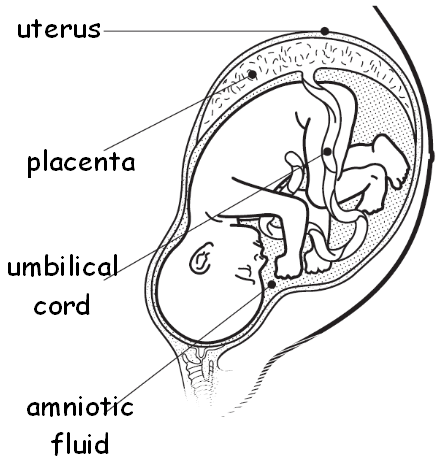 Function